The Mesoscopic Connectome of Cholinergic Neurons in the mouse Pontomesencephalic TegmentumPeilin Zhao1, Huading Wang1, Anan Li1, 2, 3, Guangcai Liu1, Yutong Han1, Qingtao Sun2, Jing Yuan1, 2, Tao Jiang2, Xueyan Jia2, Xiangning Li1, 2 *, Hui Gong1, 2, 3, *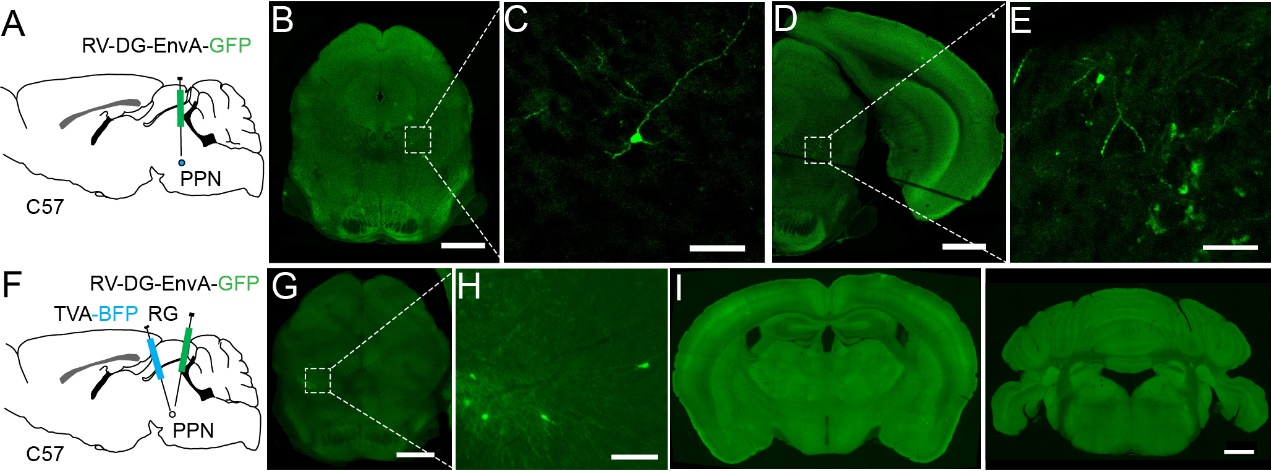 Supplementary figure S1. The specificity of virus. (A) RV was performed in the PPN of C57 mice directly. (B) (D) Several neurons were labeled in the inject site. (C) (E) Clear view of the labeled neurons. (F) AAV helpers were injected in the PPN of C57 mice and subsequent with modified RV 3 weeks later. (G) A few neurons presented in the inject site. (H) Clear view of the labeled neurons. (I) No neuron was infected in other input regions. Scale bar, (B, D, G, I) 1000 μm; (C, E, H) 100μm.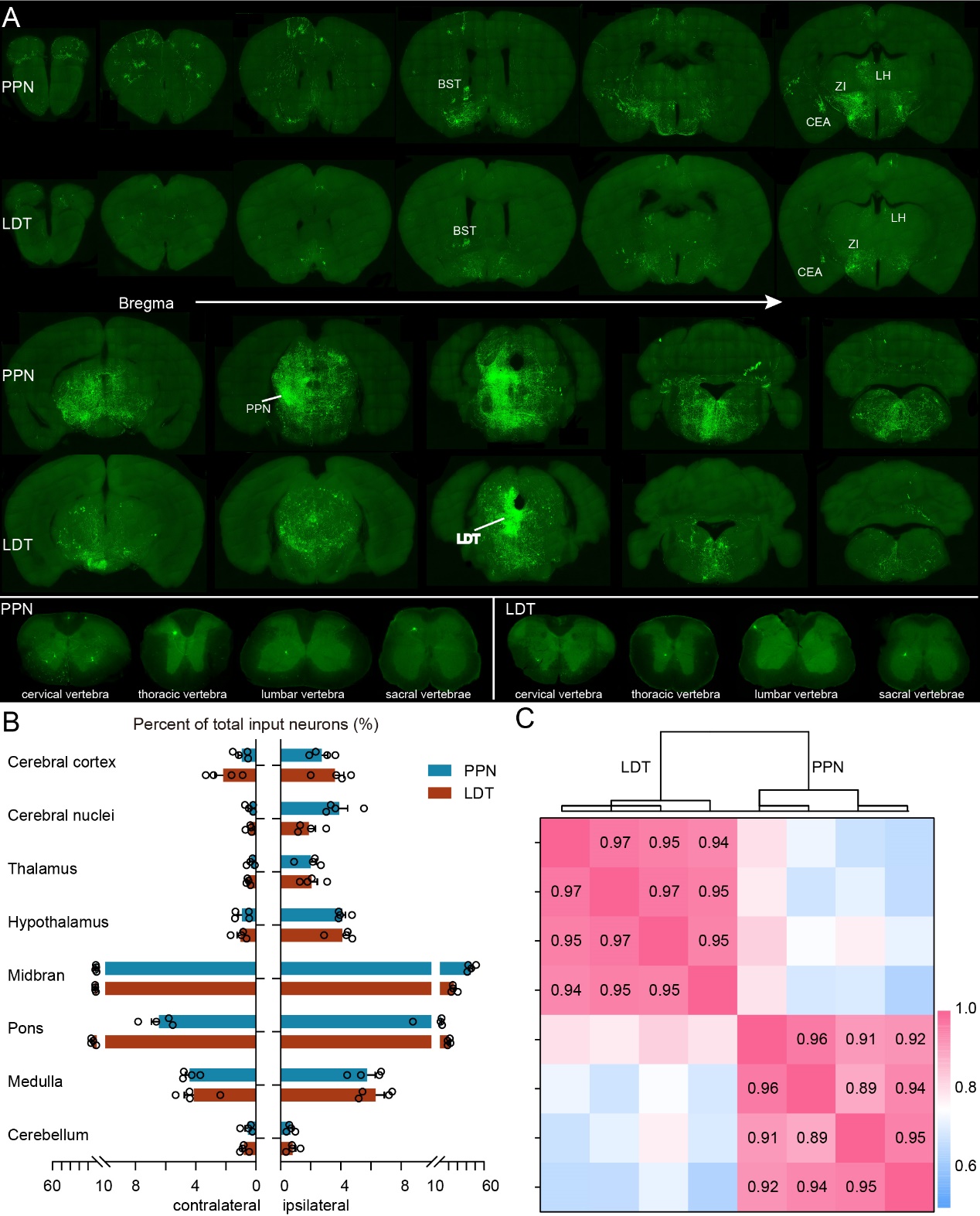 Supplementary figure S2. Overview of whole-brain input distribution. (A) whole-brain input to PPN and LDT. (B) Quantitative statistical proportion of eight input regions to whole-brain input neurons. Left side of vertical axis represents proportion of input neurons in the contralateral hemispheres, and the right side represents ipsilateral hemispheres. Data shown as Mean ± SEM. (C) Clustering analysis of all counted input samples according to the Pearson's correlation.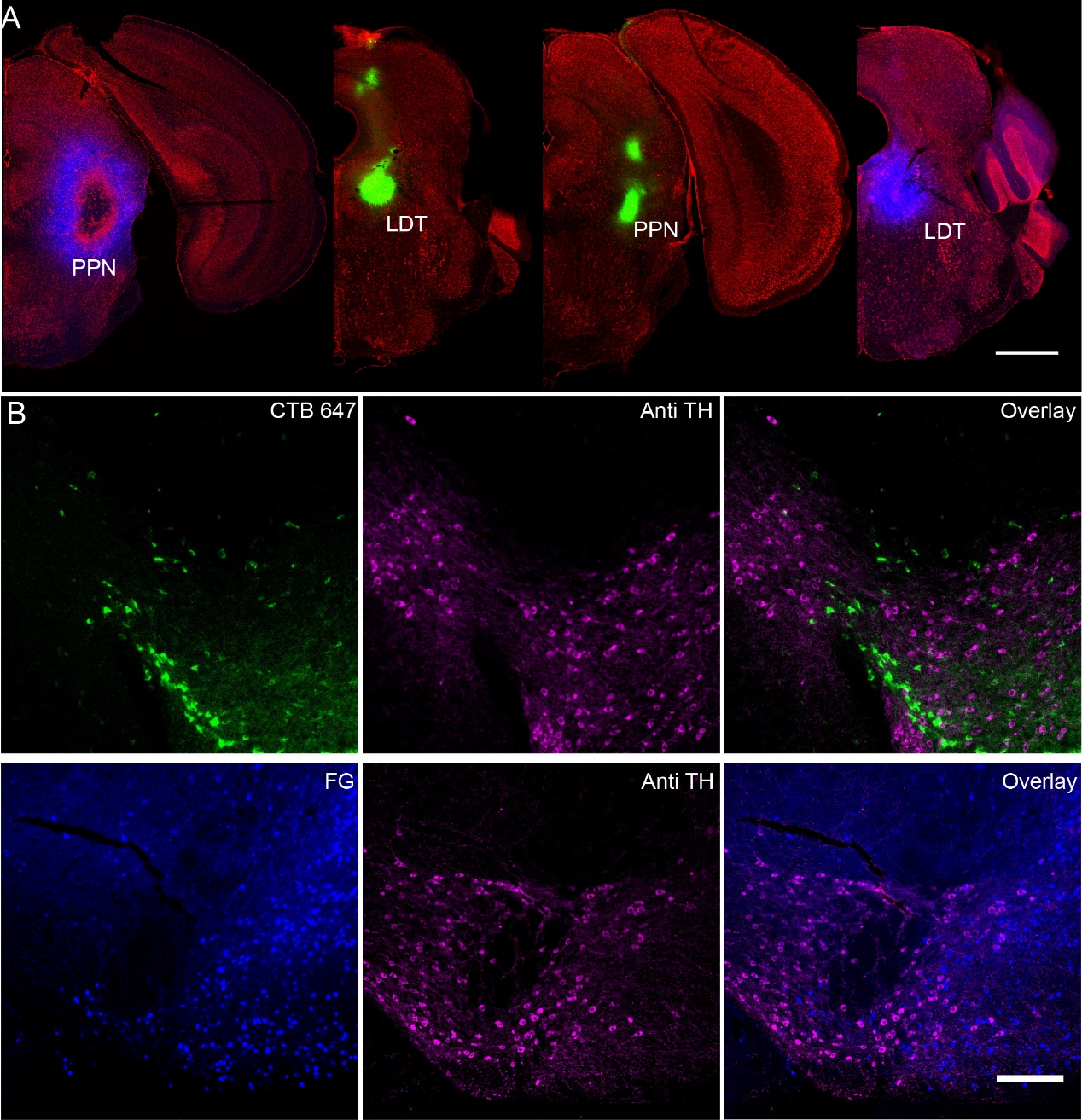 Supplementary figure S3. Retrograde tracing with CTB and FG. (A) 75nl 4% FG (blue) or CTB 647 (green) were injected in the PPN or LDT. (B) Immunofluorescence staining of labeled in the VTA. All neurons labeled with CTB or FG present TH-negative. Scale bar, (A) 1000 μm; (B) 200 μm.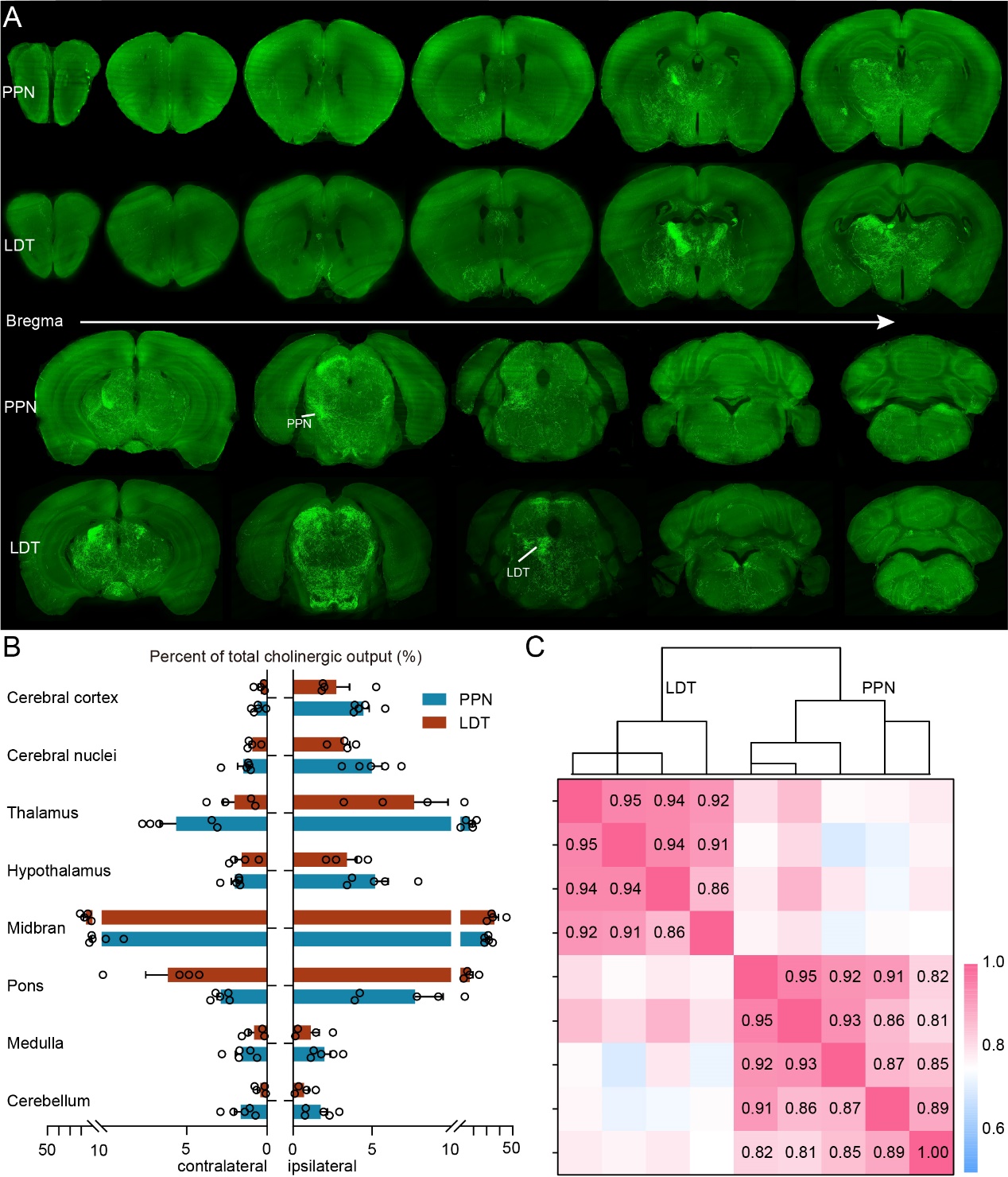 Supplementary figure S4. Overview of cholinergic fibers in the whole brain. (A) The whole brain projection of cholinergic neurons from PPN and LDT. (B) Quantitative statistical proportion of eight main target regions to whole-brain input neurons. Left side of vertical axis represents proportion of input neurons in the contralateral hemispheres, and the right side represents ipsilateral hemispheres. Data shown as Mean ± SEM. (C) Clustering analysis of all counted output samples according to the Pearson's correlation.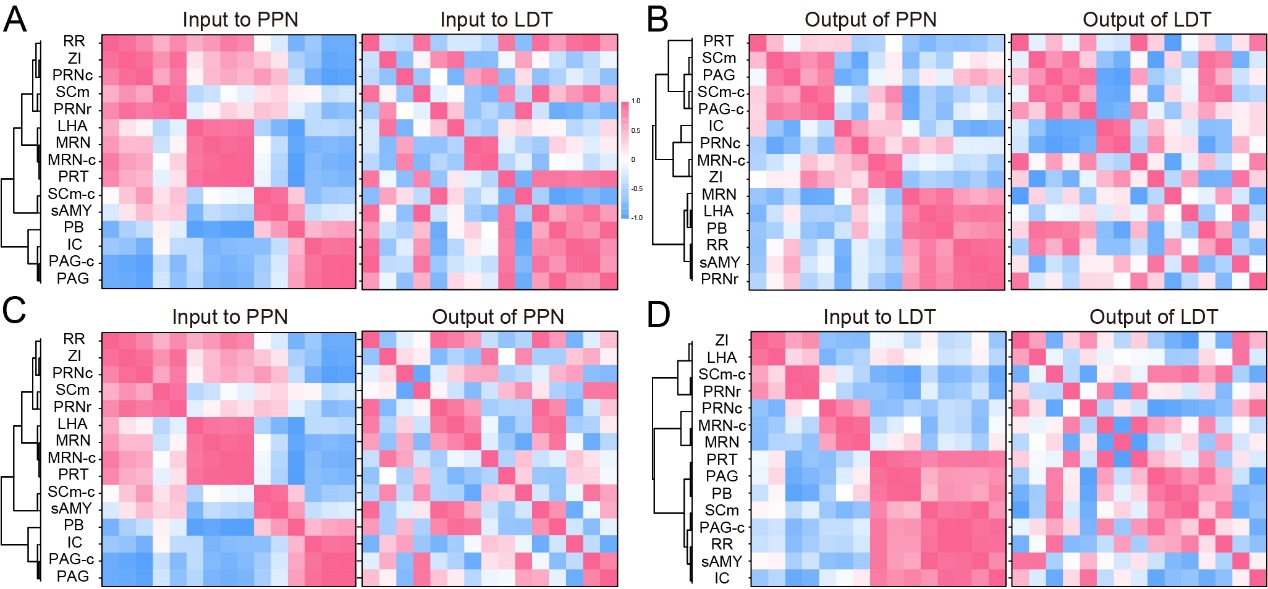 Supplementary figure S5. The clustering relation of nuclei strongly interconnect with PMT. (A) Clustering relation of input circuits. (B) Clustering relation of output circuits. (C) Clustering relation of input and output circuits for PPN. (D) Clustering relation of input and output circuits for LDT.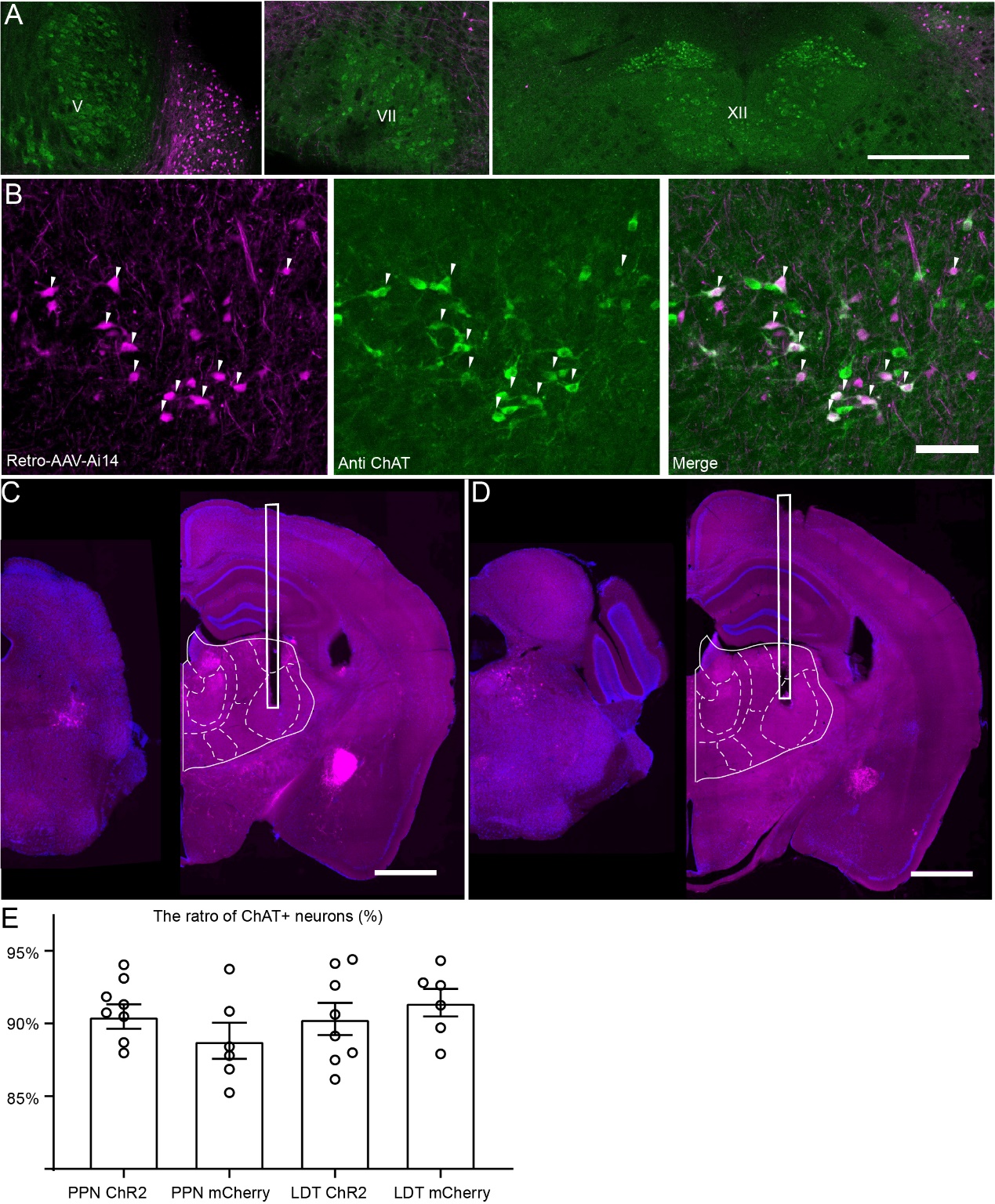 Supplementary figure S6. Tracing the cholinergic input of VP. (A) None of cholinergic neurons in the V, VII and XII projected to the VP directly. (B) A three-panel presentation with AAV-Ai14, anti-CHAT, and merged, arrows point out ChAT-positive neurons. (C, D) Inject site of PPN and LDT and tipical coronal plane of VP embedded with ceramic ferrule. (E) Statistical proportion of ChAT+ neurons labeled with ChR2 or mCherry. Scale bar, (A) 500 μm; (B) 100 μm; (C, D) 1000 μm.Supplementary Table S1 The abbreviation of brain regionsSupplementary Table S2 Detail P values of significance analysis AbbrevitionFull nameAIAgranular insular areaAONAnterior olfactory nucleusATNAnterior group of the dorsal thalamusAuDAuditory areasBBarrington's nucleusBFbasal forebrainCBNCerebellar nucleiCBXCerebellar cortexCPCaudoputamenCSSuperior central nucleus rapheCTXplcortical plateCTXspcortical subplateDORpmThalamus, polymodal association cortex relatedDORsmThalamus, sensory-motor cortex relatedDRDorsal nucleus rapheDTNDorsal tegmental nucleusECT Ectorhinal areaEPIEpithalamusGENdGeniculate group, dorsal thalamusGENv Geniculate group, ventral thalamusGRNGigantocellular reticular nucleusGUGustatory areasICInferior colliculusILMIntralaminar nuclei of the dorsal thalamusIRN Linear nucleus of the medullaLATLateral group of the dorsal thalamusLDTLaterodorsal tegmental nucleusLHA Lateral hypothalamic areaLSXLateral septal complexLZ Hypothalamic lateral zoneMARNMagnocellular reticular nucleusMBmot Midbrain, motor relatedMBsen Midbrain, sensory relatedMBsta Midbrain, behavioral state relatedMEDMedial group of the dorsal thalamusMEZ Hypothalamic medial zoneMOp Primary motor areaMOs Secondary motor areamPFCmedial prefrontal cortexMRNMidbrain reticular nucleusMY- motMedulla, motor relatedMY-satMedulla, behavioral state relatedMY-senMedulla, sensory relatedNINucleus incertusOLFolfactory areasORBorbital areaPAGPeriaqueductal grayPALpallidumPALdPallidum, dorsal regionPALmPallidum, medial regionPALvPallidum, ventral regionPARN Parvicellular reticular nucleusPBParabrachial nucleusPCGPontine central grayPERIPerirhinal areaPFL  ParaflocculusPGPontine grayP-motPons, motor relatedPPNPedunculopontine nucleusPRNcPontine reticular nucleus, caudal partPRNr Pontine reticular nucleusPRTPretectal regionP-satPons, behavioral state relatedP-senPons, sensory relatedPVRperiventricular regionPVZperiventricular zoneRRMidbrain reticular nucleus, retrorubral areaRTReticular nucleus of the thalamusSAG Nucleus sagulumsAMY Striatum-like amygdalar nucleiSCmSuperior colliculus, motor relatedSCsSuperior colliculus, sensory relatedSLCSubceruleus nucleusSLD Sublaterodorsal nucleusSNrSubstantia nigra, reticular partSTRstriatumSTRv Striatum ventral regionTeaTemporal association areasTRNTegmental reticular nucleusVENTVentral group of the dorsal thalamusVISC Visceral areaVNCVestibular nucleiVPVentral posterior complex of the thalamusVTAVentral tegmental areaZIZona incertaPPN VS LDTInput (P values)Input (P values)PPN VS LDTOutput (P values)Output (P values)PPN VS LDTIpsilateralContralateralPPN VS LDTIpsilateralContralateralORBnsnsOLFnsnsmPFC0.0436 nsSTRv0.0474 nsMos0.0292 nsCP0.0369 nsCP0.0082 nssAMYnsnssAMYnsnsLSXnsnsVENTnsnsPALvnsnsEPInsnsPALd0.0469 nsMEZ0.0294 nsPALmnsnsZInsnsRT0.0297 nsLHAnsnsVP0.0110 0.0140 DRnsnsVENT0.0082 0.0107 PPN<0.0001nsGENdnsnsICnsnsMED0.0470 nsRRnsnsLAT0.0335 0.0038 CUN0.0043 0.0370 ILM0.0225 nsVTA0.4290 nsGENvnsnsSNr0.0418 nsATNnsnsSCm0.0017 nsMEZnsnsPRT0.4387 nsZI0.0055 0.0423 PAGnsnsLHAnsnsMRN0.0104 nsIPNnsnsPBnsnsPPN0.0001 nsSLD0.0407 nsSAG0.0206 nsPRNrnsnsSCs0.0094 0.0137 NI0.0115 0.0166 ICnsnsLDT0.0039 0.0102 RRnsnsCS0.0124 0.0155 CUNnsnsDTN0.0160 0.0022 VTAnsnsB0.0048 0.0079 SCm0.0002 0.0016 PRNc0.0371 0.0032 PRTnsnsPCG<0.00010.0001 PAGnsnsPARN0.0102 0.0283 MRN0.0332 nsMARNnsnsPBnsnsIRNnsnsSLD0.0246 nsGRNnsnsSLCnsnsVNCnsnsPRNrnsnsPGRNnsnsCS0.0211 0.0192 CBNnsnsPGnsnsDTN0.0114 nsB0.0364 nsTRNnsnsPRNcnsnsPCG0.0001 0.0002 CBX0.0408 0.0083 